NIRMALA MATHA CONVENT SCHOOL 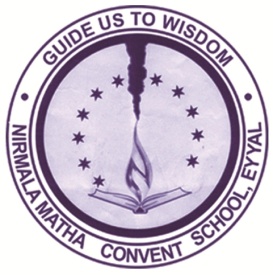 Senior Secondary	(Affiliated to CBSE New Delhi No.930813)     Kechery Via, Eyyal P.O, Thrissur – 680 501.APPLICATION  FOR  ADMISSION TO SENIOR SECONDARYAdmission No	                                                                                                Year………………… Marks obtained in the qualifying ExaminationStream to which admission is sought .The following streams are offered in senior secondaryTick the group of preference	1) Bio Maths			: English, Physics, Chemistry, Maths, Biology`		2) Bio Language		: English, Physics, Chemistry, Malayalam, Biology3) Computer Maths		: English, Physics, Chemistry, Computer, Maths	4) Commerce Computer	: English, Accountancy, Economics, Business studies, Computer	Siblings/Relative studying in this school (Name and Standard)Participation  in  	a) cultural/literary activities 			b) Sports and Games at the State/ National levelDeclaration	I declare that the above particulars are true and correct to the best of my knowledge and undertake that my ward will abide by the rules and regulations of the school.Place:Date :To be Filled by the Principal Date of Admission ………………………………….Admission No…………………										Signature of PrincipalDECLARATION BY THE PARENT To be signed and submitted in the office at the time of submitting the registration form for admission.	   I …………………………………………………….hereby solemnly declare as under.I have read and understood the terms, conditions and instructions contained in the Prospectus /school dairy unconditionally and other instructions issued by the principal, From time to time during the period of my son’s/daughter’s tenure as a student of this  school if my child is given admission.		Further that I shall not ever demand any special /under or extra ordinary facilitiesfor my child other than what is provided by the school for all its wards which I have personally seen and verified and am satisfied of all facilities offered. Further I have thoroughly studied the fee structure of the school and am willing		to pay the same and will not demand refund once the fee is deposited.Specimen Signature,…………………………..							………………………….	  (Father)											  (Mother)Verification, 		That above statement are true to the best of my knowledge and I freely give my consentto follow what I have stated.	………………………………….					……………………………….		(Father)									  (Mother)1Name of Applicant(IN BLOCK LETTERS)2Parent /Guardian Name3Guardian Relation & Occupation4Guardian Phone No Mobile :                                Office :5Mothers Name, Occupation & Phone No6Age & Date of Birth (in figures and words)7Religion & Caste8Gender9Reservation (SC/ST)10Admission is sought to 11Mother Tongue12Nationality & State13Annual Income14Place of Birth15Blood Group16Name & Address of Guardian(or)ParentResidence :Office       :17Whatsapp  Number  of  the Parent18UID No (Aadhar)19No and Date of Transfer certificate from last School20Name of Qualifying Examination21Roll No and year of Examination22Identification Mark       Subject Grade MarksEnglishSecond Language(specify the language)Third Language(specify the language)MathematicsScienceSocial ScienceTOTALPercentage